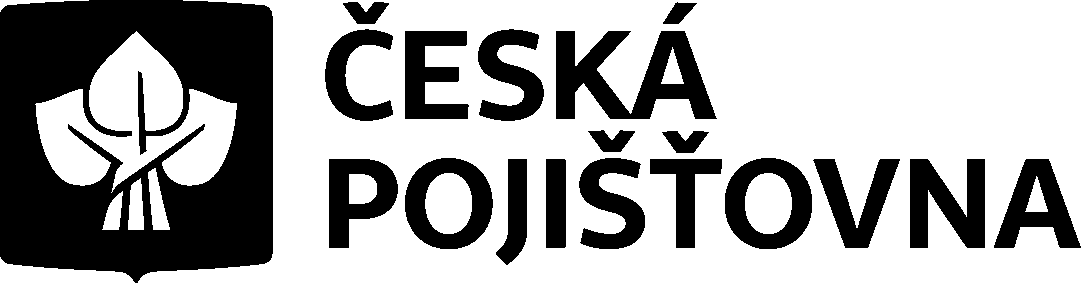 DODATEK č. 10 ke smlouvěo výhradním obchodním zastoupenípro zprostředkování cestovního pojištěníze dne 8.12.2008 (dále též „Smlouva“)Smluvní stranyZastoupený: Česká pojišťovna a.s.113 04 Praha 1, Spálená 75/16zapsaná v Obchodním rejstříku u Městského soudu v Praze oddíl B, vložka 1464IČ  45272956DIČ  CZ699001273jednající Ing. Liborem Perglem, ředitelem útvaru partnerských aliancí(dále též „ČP“)aObchodní zástupce  -   výhradní pojišťovací agent podle § 6a zákona č. 38/2004 Sb., o pojišťovacích zprostředkovatelích a samostatných likvidátorech pojistných událostí a o změně živnostenského zákona:  Revírní bratrská pokladna, zdravotní pojišťovnazapsaná v Obch. rejstříku u Krajského soudu v Ostravě, odd. AXIV, vl. 554sídlo : Slezská Ostrava, Michálkovická 108zápis do registru poj. zprostředkovatelů  pod č. 016139VPA
IČ : 476 73 036číslo účtu/kód banky:  xxxxxxxxxxxxxjednající  Ing. Lubomírem Káňou, ředitelem(dále též „RBP“)se dnešního dne dohodly  na uzavřenítohoto dodatku (dále jen „Dodatek“)  Článek I.Tímto Dodatkem se uzavírá nová Produktová doložka č. 5886071213, s platností od 2.1.2018. Článek III.Ostatní ustanovení smlouvy o výhradním obchodním zastoupení zůstávají nedotčena.Tento Dodatek je sepsán a podepsán ve dvou vyhotoveních, obě s platností originálu, z nichž každá ze smluvních stran obdrží po jednom vyhotovení. Dodatek nabývá účinnosti dnem 2.1.2018 a uzavírá se na dobu neurčitou.Nedílnou součástí tohoto dodatku je příloha – Produktová doložka č. 5886071213, platná od 2.1.2018.V Praze dne ……………                                                       V ………........... dne ………….     Česká pojišťovna, a.s.:                                                            Revírní bratrská pokladna, z.p.:…………………………………...                                            ……………………………..                                                                   Ing. Lubomír Káňaředitel útvaru partnerských alianci					        ředitel…………………………………..               Martin Mejzlíkmanažer klíčových klientů senior